ACTA NÚMERO OCHO HONORABLE AYUNTAMIENTO CONSTITUCIONAL DEL MUNICIPIO DE SAN MIGUEL EL ALTO, JALISCO.PERIODO ADMINISTRATIVO 2015-2018.SESIÓN ORDINARIA CELEBRADA EL DÍA 5 (CINCO) DE ENERO DEL AÑO 2016 (DOS MIL DIECISÉIS).PRESIDENCIA A CARGO DEL ING. GABRIEL MÁRQUEZ MARTÍNEZSECRETARÍA GENERAL A CARGO DEL  LIC. JOSÉ MIGUEL LOZA ALCALÁ. En la ciudad de San Miguel el Alto, Jalisco, siendo las 09:12 (nueve horas con doce minutos) del día 5 (cinco) de enero de 2016 (dos mil dieciséis), en el salón de Ex Presidentes, ubicado en el Palacio Municipal, reunidos los C.C. ING. GABRIEL MÁRQUEZ MARTÍNEZ, PRESIDENTE MUNICIPAL, C. HILDA ADRIANA VÁZQUEZ JIMÉNEZ, LIC. EDUARDO DÍAZ RAMÍREZ, LIC. KAREN JACQUELINE PADILLA HERMOSILLO, C. FRANCISCO RAMOS CERVANTES, DR. LUÍS ALFONSO NAVARRO TRUJILLO, C. MARTHA LETICIA GONZÁLEZ GONZÁLEZ, MTRO. ELEUTERIO HERNÁNDEZ GÓMEZ, C. TOMÁS NAVARRO NERI, (REGIDORES); MTRA. LORENA DEL CARMEN SÁNCHEZ MUÑOZ, SÍNDICO MUNICIPAL, se instala legalmente la Octava Sesión Ordinaria de Ayuntamiento, que se desarrollará al tenor del siguiente: -----------------------------------------------------------------------------------------------------ORDEN DEL DÍALISTA DE ASISTENCIA, VERIFICACIÓN DEL QUÓRUM LEGAL, Y; APROBACIÓN DEL ORDEN DEL DÍA.LECTURA, EN SU CASO DEBATE, Y APROBACIÓN DEL ACTA DE LA SESIÓN ANTERIOR;Acta número 7, correspondiente a la sesión ordinaria celebrada el día 18 de diciembre de 2015.LECTURA Y EN SU CASO TURNO A COMISIÓN DE LAS COMUNICACIONES O PETICIONES RECIBIDASPRESENTACIÓN DE INICIATIVAS Y SU TURNO A COMISIÓN EN CASO DE EXISTIR;Iniciativa de Acuerdo que presenta el Presidente Municipal Ing. Gabriel Márquez Martínez para aprobación de que se otorgue un apoyo económico al Sistema DIF Municipal, por la cantidad que se especifica.Iniciativa de acuerdo que presenta el munícipe Mtro. Eleuterio Hernández Gómez, para el retiro de máquinas tragamonedas en tiendas de abarrotes y otros comercios que las trabajan sin autorización.Iniciativa de Acuerdo que presenta el Presidente Municipal Ing. Gabriel Márquez Martínez para aprobación de la firma de convenios con el Instituto Jalisciense de Asistencia Social (IJAS) y la comisión Federal de Mejora Regulatoria (COFEMER).Iniciativa de ordenamiento que presenta el Presidente Municipal Ing. Gabriel Márquez Martínez para la adición y derogación de articulado del Reglamento Orgánico del Municipio de San Miguel el Alto, Jalisco.Iniciativa de Acuerdo que presenta la Comisión de Cultura Lic. Karen Jacqueline Padilla Hermosillo para aprobación de la firma del convenio con la Secretaria de Cultura del Estado y en su caso se faculte a los servidores públicos requeridos para la firma, asimismo para autorización de la aportación municipal por el monto que se especifica.Iniciativa de acuerdo que presenta el munícipe Mtro. Eleuterio Hernández Gómez, para aprobación de las modificaciones al contrato de donación de placas de nomenclatura, con la empresa IMAINNOVA con los conceptos que se mencionan.LECTURA, EN SU CASO DEBATE Y APROBACIÓN DE DICTÁMENES O PETICIONES;Dictamen que presenta la comisión edilicia de Nomenclatura, Calles y Calzadas, Mtro. Eleuterio Hernández Gómez, para aprobación de la designación de nombres para vialidades en el fraccionamiento denominado La Escondida.Análisis, discusión y aprobación de gastos de la Hacienda Municipal correspondientes al mes de noviembre de 2015.Análisis, discusión de propuestas y en su caso aprobación de la empresa cervecera para celebración de convenio de exclusividad en venta de sus productosASUNTOS VARIOS; YCLAUSURALISTA DE ASISTENCIA, VERIFICACIÓN DEL QUÓRUM LEGAL Y; APROBACIÓN DEL ORDEN DEL DÍA.Dando comienzo al desahogo de la sesión y de acuerdo al orden del día, el Presidente Municipal Ing. Gabriel Márquez Martínez da instrucciones al Secretario General para que proceda a realizar el pase de lista, siendo este de forma nominal informa al Presidente Municipal que se encuentran presentes 10 diez de los 11 once integrantes del Honorable Ayuntamiento, ausente el munícipe C. Fernando Jassiel González Gutiérrez. Acto seguido, con fundamento en lo dispuesto en el artículo 44 del Reglamento del Gobierno y la Administración Pública del Municipio de San Miguel el Alto, Jalisco, se somete a consideración del ayuntamiento la aprobación de la justificación de la inasistencia a esta sesión del munícipe C. Fernando Jassiel González Gutiérrez, presentando el documento de incapacidad para laborar, expedido por el Instituto Mexicano del Seguro Social, solicitando para tal efecto el voto a favor de la justificación, resultando 10 diez votos a favor. ---------------------------------------------------------------------------------------------------------------Declarando el Presidente Municipal Ing. Gabriel Márquez Martínez aprobado por unanimidad de presentes la justificación de inasistencia del munícipe ausente, asimismo la existencia del quórum legal, para llevar a cabo la Sesión, siendo válidos todos y cada uno de los acuerdos que en ésta se tomen. Seguidamente se pone a consideración del Pleno el orden del día, propuesto para esta sesión, y para su aprobación indica el Presidente Municipal al Secretario realizar la votación, siendo ésta de forma económica, se informa a la Presidencia que se han reflejado 10 diez votos a favor, -----------------------------------------------------------------------------------------------------------Declarando el Presidente Municipal Ing. Gabriel Márquez Martínez, aprobado por unanimidad de presentes el Orden del Día para esta sesión de Ayuntamiento, desahogándose así el punto I. ------------------------------------------------------------------------------LECTURA, EN SU CASO DEBATE, Y APROBACION DEL ACTA DE LA SESION ANTERIOR;Punto II segundo del orden del día, el Presidente Municipal Ing. Gabriel Márquez Martínez somete a consideración del Cuerpo Colegiado el Acta de Ayuntamiento número 7 siete, correspondiente a la sesión ordinaria celebrada el día 18 dieciocho de diciembre de 2015 dos mil quince. Instruyéndose al Secretario General del Ayuntamiento para que realice lo conducente al desahogo de este punto y este a su vez exhorta a los munícipes manifiesten las correcciones que a su consideración debieran hacerse al acta.  Dadas a conocer las observaciones y habiéndose tomado nota, se somete a consideración del pleno del Ayuntamiento para su aprobación, indicándose a la Secretario realizar la votación correspondiente, la cual de forma económica arroja 10 diez votos a favor. --------Declarando el Presidente Municipal Ing. Gabriel Márquez Martínez aprobada por mayoría calificada el Acta de Ayuntamiento número 7 siete de la Sesión Ordinaria anterior. ------------------------------------------------------------------------------------------------------LECTURA Y EN SU CASO TURNO A COMISION DE LAS COMUNICACIONES O PETICIONES RECIBIDAS.No existiendo asunto que tratar en este punto, el C. Presidente Municipal Ing. Gabriel Márquez Martínez lo declara desahogado. ------------------------------------------------------------PRESENTACION DE INICIATIVAS Y SU TURNO A COMISION EN CASO DE EXISTIR;Inciso 1), Iniciativa de acuerdo que presenta el Presidente Municipal Ing. Gabriel Márquez Martínez, en que somete a consideración del Ayuntamiento la aprobación para que otorgue al Organismo Público Descentralizado Sistema DIF Municipal San Miguel el Alto, un subsidio adicional al recurso ordinario en consecuencia a la necesidad económica del organismo por gastos no previstos, por la cantidad de $75,000.00 (setenta y cinco mil pesos 00/100 M.N.). En el análisis menciona el Munícipe Dr. Luís Alfonso Navarro Trujillo la posibilidad de que la directora del organismo presente al Ayuntamiento un informe o balance económico ingresos-egresos, hace referencia a que sabe que al ser una dependencia para el bienestar social, no alcanza a cubrir todo lo que el pueblo pide o necesita. El Presidente Municipal Ing. Gabriel Márquez Martínez responde que se le requerirá a la directora del Organismo DIF San Miguel el Alto, el estatus económico de por lo menos al cierre del mes de noviembre, siempre buscando que se actúe con transparencia, manifestando que es el ayuntamiento quien más aporta económicamente para su sustentabilidad. Concluido el análisis, para su aprobación solicita el Presidente Municipal al Secretario General proceda a levantar la votación, la que siendo de forma económica refleja 10 diez votos a favor, ---------------------------------------------------------------Declarando el Presidente Municipal Ing. Gabriel Márquez Martínez aprobado por unanimidad de presentes, resultando el siguiente ACUERDO: ----------------------------------ÚNICO: Se aprueba el recurso por la cantidad de hasta $75,000.00 (setenta y cinco mil pesos 00/100 M.N.) como apoyo extraordinario por única vez a otorgarse al Organismo Público Descentralizado Sistema DIF San Miguel el Alto. -------------------------------------------Inciso 2), Iniciativa de acuerdo que presenta el Munícipe Mtro. Eleuterio Hernández Gómez, que tiene por objeto el retiro de las máquinas tragamonedas de los comercios que cuentan con licencias con otro giro; tomando en consideración el Reglamento de Giros Comerciales, Industriales, de Prestación de Servicios y de Espectáculos Públicos, para el municipio de San Miguel el Alto, Jalisco, artículos 1, 6, 9 inciso h). Somete a consideración del Ayuntamiento la aprobación para que se instruya a la dirección de Padrón y Licencias para la realización de una inspección de los comercios de abarrotes que no cuentan con licencia para trabajar con máquinas tragamonedas, se restrinja la instalación de dichas máquinas y de toda actividad lucrativa que corresponda al giro de juegos de azar y casino en tiendas de abarrotes o lugares cercanos a las escuelas, y en su caso se difunda a través de los medios convenientes y asimismo se faculten a los funcionarios públicos que corresponda la suscripción de los documentos para el cabal cumplimiento de lo propuesto. Dando lectura al documento que contiene la iniciativa que se presenta, y una vez concluida la lectura, en uso de la voz el munícipe proponente Mtro. Eleuterio Hernández Gómez expresa que el asunto a que refiere esta iniciativa es en atención a peticiones de ciudadanos que se acercaron a él informándole sobre dichas máquinas y su instalación en tiendas de abarrotes, argumenta que se dio a la tarea de revisar el reglamento correspondiente y antes citado, el cual tiene por objeto normar y establecer las bases para el funcionamiento de los giros dedicados a actividades industriales, comerciales, de prestación de servicios y de espectáculos públicos, que se establezcan o ya estén establecidos dentro del Municipio; así como el desarrollo de tales actividades, sujetándolos a las normas de este ordenamiento y demás que les sean aplicables, excepto que se trate de actividades reservadas a otras autoridades. En uso de la palabra el munícipe Dr. Luís Alfonso Navarro Trujillo, abunda haciendo referencia al  decreto por el que se reforman, adicionan y derogan diversas disposiciones del Reglamento de la Ley Federal de juegos y sorteos, promulgado por el Ejecutivo Federal actual, haciendo referencia al artículo 12 que prohíbe las máquinas tragamonedas en cualquiera de sus modalidades, solicitando se de revisión a este decreto, hace entrega de una copia de dicho decreto al munícipe proponente. Concedido el uso de la voz, la Síndico Municipal Mtra. Lorena del Carmen Sánchez Muñoz alude al valor positivo de la iniciativa, mencionando que efectivamente las máquinas en cuestión están prohibidas a nivel nacional, manifestándose de acuerdo a que se proceda conforme a lo propuesto en la iniciativa. Sugiere el Presidente Municipal Ing. Gabriel Márquez Martínez, que antes de girar las instrucciones para el retiro de dichas máquinas se analice la iniciativa, por ello con fundamento en los dispuesto en el artículo 139 del Reglamento del Gobierno y la Administración Pública del Municipio de San Miguel el Alto, Jalisco, propone el turno de la iniciativa a las comisiones edilicias de Reglamentos y, Padrón y Licencias, así como al Consejo de Giros Restringidos para que conjuntamente trabajen en su estudio y dictamen, sometiéndolo a consideración del Ayuntamiento y para su aprobación, da instrucciones al Secretario General para que levante la respectiva votación, la que siendo de forma económica refleja 10 diez votos a favor, --------------------------------------------------Declarando el Presidente Municipal Ing. Gabriel Márquez Martínez aprobado por unanimidad de presentes, el turno de la iniciativa a las comisiones edilicias de Reglamentos y, Padrón y Licencias, así como al Consejo de Giros Restringidos para la emisión del dictamen correspondiente. ----------------------------------------------------------------Inciso 3),  Iniciativa de acuerdo que presenta el Presidente Municipal Ing. Gabriel Márquez Martínez para aprobación de la firma de convenios con el Instituto Jalisciense de Asistencia Social (IJAS) y con lo Comisión Federal de Mejora Regulatoria (COFEMER), tomando en consideración la búsqueda de recursos y esfuerzos para brindar más y mejores servicios a los habitantes de este municipio, y en su caso se faculten a los funcionarios públicos requeridos para su firma. Dándose lectura al documento que corresponde a la iniciativa; una vez concluida la lectura el Presidente Municipal Ing. Gabriel Márquez Martínez comenta que en convenio con el IJAS se pueden lograr beneficios para el municipio, tales como construcción de capillas de velación, otorga en donación o comodato vehículos y otras promociones.  Por su parte la COFEMER brinda apoyos para la mejora y actualización de software, entre otros. ----------El Munícipe Lic. Eduardo Díaz Ramírez, solicita si se tiene a bien le sea entregado copia del documento que las instituciones entregaron y que contiene las bases para la firma de los convenios, a lo que el Presidente Municipal responde que le serán entregados. El Munícipe Dr. Luís Alfonso Navarro Trujillo expresa que en este momento sólo se estará dando el permiso para proceder y en su momento, en concreto  se presentará ante el cabildo para decidir si se aprueba o se rechaza. ----------------------------------------------------Concluido el análisis se somete a consideración del Ayuntamiento y para su aprobación indica el Presidente Municipal al Secretario General proceda a levantar la votación, la que siendo de forma económica refleja 10 diez votos a favor, -------------------------------------------Declarando el Presidente Municipal Ing. Gabriel Márquez Martínez aprobado por unanimidad de presentes, resultando el siguiente ACUERDO: ----------------------------------ÚNICO: Se aprueba la firma de convenios con el Instituto Jalisciense de Asistencia Social (IJAS) y con la Comisión Federal de Mejora Regulatoria (COFEMER); facultándose para la firma al C. Presidente Municipal Ing. Gabriel Márquez Martínez, Síndico Municipal Mtra. Lorena del Carmen Sánchez Muñoz, Secretario General Lic. José Miguel Loza Alcalá y Encargado de la Hacienda Municipal L.A. Marco Antonio Vélez Gómez. ------------------------Inciso 4), Iniciativa de ordenamiento presentada por el Presidente Municipal Ing. Gabriel Márquez Martínez, en que somete a consideración del Ayuntamiento la aprobación para adicionar y derogar artículos del Reglamento Orgánico del Municipio de San Miguel el Alto, Jalisco. Proponiendo se adicionen los artículos 11.1, 11.2, 108.1, 108.2, 180.3, 108.4 y 108.5 y; se deroguen las fracciones I, VI, VII, XI, del artículo 60 y, los artículos 73, 74, 75, 76, 77, 94, 95 y 96. Para lo cual y en seguimiento al procedimiento que corresponde, conforme a lo dispuesto en los artículos 137 y 139 del Reglamento del Gobierno y la Administración Pública del Municipio de San Miguel el Alto, Jalisco, propone el turno a la comisión de Reglamentos, a efecto de que en el plazo  legal sea dictaminado por ésta comisión para su presentación ante el Honorable Ayuntamiento y de ser aprobado, sea publicado conforme a la Ley y entre en vigencia para su aplicación; solicitando el voto de aprobación del turno a la comisión propuesta. El Munícipe Lic. Eduardo Díaz Ramírez solicita se adicione al artículo 105 ciento cinco, una fracción que verse en el deber del encargado de servicios generales a rendir informe de sus actividades a la comisión edilicia que corresponda.  La Síndico Municipal Mtra. Lorena del Carmen Sánchez Muñoz, en uso de la voz manifiesta que pudiera adicionarse un artículo que refiera  al deber de los directores o encargados de área en rendir informe con copia para cada comisión a la que corresponda; respondiendo el Presidente Municipal que no ve problema en que pudiera agregarse, sin embargo, menciona que corresponderá a la comisión dictaminadora, así también, alude a la inexistencia de la dirección o área de educación, que debiera estar incluido. El Mtro. Eleuterio Hernández Gómez, contando con el uso de la voz, expresa que la iniciativa que se presenta se originó a raíz de lo solicitado por la Síndico Municipal con relación a la destitución de la persona con el cargo de Director Jurídico, asunto que fue tratado en la reunión de trabajo tenida con el cabildo, así mismo por la urgencia de incluir en el reglamento la figura de gestión municipal y turismo, alude a que en dicha reunión  se estableció un acuerdo tácito no definitivo y que la propuesta de los agregados no está en el planteamiento central sino a los artículos y que la reforma integral del reglamento se determinará una vez dictaminado. El Munícipe Dr. Luís Alfonso Navarro Trujillo, manifiesta estar de acuerdo en que es sólo el turno a la comisión, considerando acertado la integración del área de educación al reglamento, en beneficio de los sanmiguelenses. La Síndico Municipal Mtra. Lorena del Carmen Sánchez Muñoz, nuevamente en uso de la voz, pregunta  con relación a la creación del puesto de consejería jurídica, ya que considera un inconveniente toda vez que la parte jurídica del ayuntamiento recae en el síndico, por ello la necesidad de un análisis con el objeto de no incurrir en responsabilidad como ayuntamiento, en virtud de que se está sometiendo a votación; externando que si no se hará conforme a la legalidad no está de acuerdo, considera prudente y necesario un análisis real y profundo, y que el turno propuesto no sea impositivo o fuera de la legalidad, que en su caso, se dictaminará según lo viable . Retomando la palabra el Presidente Municipal, Ing. Gabriel Márquez Martínez responde que lo que se está proponiendo es el resultado de la reunión de trabajo tenida con los integrantes del cabildo, que las reformas al reglamento son necesarias, incluyéndose el área o dirección de educación y todo conforme a la normatividad y transparencia, sin incurrir en responsabilidades, sugiere ser siempre institucionales y si se toman acuerdos en las reuniones de trabajo, dar seguimiento a éstos sin retroceder.  El Mtro. Eleuterio Hernández Gómez, contando nuevamente con el uso de la voz, expresa que se está solicitando la aprobación del turno a la comisión que corresponde, en este caso la de reglamentos, propone que si lo tienen a bien ésta comisión puede convocarlos para que como grupo colegiado se analice artículo por artículo y en su momento hacer las adecuaciones, siempre trabajando en el marco legal como ayuntamiento, sugiriendo se fije una fecha y la comisión a quien se propone el turno sea la encargada de hacer los citatorios, bajo una agenda de trabajo para que se analice la viabilidad, sin estar en un ir y venir a la hora de tomar acuerdos. Concluido el análisis, el Presidente Municipal da instrucciones al Secretario General para que proceda a levantar la votación para aprobación del turno de la iniciativa de ordenamiento a la comisión edilicia de Reglamentos, votación que siendo de forma económica refleja 9 nueve votos a favor, 1 una abstención correspondiente al munícipe Lic. Eduardo Díaz Ramírez. ---------------------- Declarando el Presidente Municipal Ing. Gabriel Márquez Martínez aprobado por mayoría calificada, turnándose la iniciativa de ordenamiento para modificación, derogación y adición a diversos artículos del Reglamento Orgánico Municipal del Municipio de San Miguel el Alto, Jalisco, a la comisión de Reglamentos para la emisión del dictamen correspondiente. ---------------------------------------------------------------------------Inciso 5), Iniciativa de acuerdo que presenta la Comisión de Cultura, Lic. Karen Jacqueline Padilla Hermosillo para aprobación de la firma del convenio con la Secretaría de Cultura del Estado de Jalisco, para la aportación complementaria del pago de instructores de los talleres de iniciación artística que laboran en la casa de la cultura de esta ciudad, y en su caso se faculten a los funcionarios públicos requeridos para la suscripción, así como la autorización de la aportación municipal. Solicita con el uso de la voz, el munícipe Dr. Luís Alfonso Navarro Trujillo la relación de los maestros y el salario de cada uno, la cual le es entregada físicamente por la munícipe presentadora de la iniciativa. Concluido el análisis, lo somete el Presidente Municipal a consideración del Ayuntamiento y para su aprobación, indica a la Secretario levantar la votación correspondiente, la que siendo de forma económica refleja 10 diez votos a favor, -----------Declarando el Presidente Municipal Ing. Gabriel Márquez Martínez aprobado por unanimidad de presentes, resultando el siguiente ACUERDO: ----------------------------------PRIMERO: Se aprueba la firma del convenio con la Secretaría de Cultura del Estado de Jalisco, para la aportación complementaria para el pago del salario de los instructores de los talleres de iniciación artística que se ofrecen en la casa de la cultura de esta ciudad: ballet folclórico juvenil, ballet folclórico infantil, voz y piano, música, dibujo y pintura, teatro infantil, ensamble de cuerdas y viento y, banda de guerra. Facultándose para su firma a los funcionarios públicos Ing. Gabriel Márquez Martínez, Mtra. Lorena del Carmen Sánchez Muñoz, Lic. José Miguel Loza Alcalá y L.A. Marco Antonio Vélez Gómez en sus caracteres de Presidente Municipal, Síndico, Secretario General y Encargado de la Hacienda Municipal, respectivamente. --------------------------------------------------------------------SEGUNDO: Se autoriza la aportación municipal por la cantidad de hasta $268,144.00 (doscientos sesenta y ocho mil ciento cuarenta y cuatro pesos 00/100 M.N.), por lo correspondiente al ejercicio 2016. ----------------------------------------------------------------------Inciso 6), Presenta el Munícipe Mtro. Eleuterio Hernández Gómez la iniciativa de acuerdo a fin de que se aprueben las modificaciones al Contrato de Donación celebrado con la empresa IMAINNOVA, para la donación de placas de nomenclatura, a efecto de que se cambie el diseño de las que a la fecha no se hayan colocado y se reduzca del 20% al 15% el espacio destinado a la publicidad de los patrocinadores, asimismo se coloque el  periodo de esta administración 2015-2018 y se modifique totalmente el diseño de las placas a colocarse en las delegaciones. No existiendo discusión, lo somete el Presidente Municipal a consideración del Ayuntamiento y para su aprobación indica el Secretario General proceda a levantar la votación correspondiente, la que siendo de forma económica refleja 10 diez votos a favor, ------------------------------------------------------------------Declarando el Presidente Municipal Ing. Gabriel Márquez Martínez aprobado por unanimidad de presentes, resultando el siguiente ACUERDO: ----------------------------------PRIMERO: Se aprueban las modificaciones al contrato de donación de placas para que el diseño de las mismas que hasta la fecha no se hayan colocado, reduzcan del 20% al 15% el espacio para patrocinadores, así como modificar el periodo de la administración anterior a la actual 2015-2018, en las placas nuevas para la cabecera municipal. Asimismo, se modifique totalmente el diseño de las placas para las delegaciones. ----------SEGUNDO: Comuníquese al representante de la empresa IMAINNOVA para que presente nueva propuesta de diseño de placas para las delegaciones, a efecto de darla a conocer al Pleno del Honorable Ayuntamiento y someterla para su aprobación. --------------LECTURA, EN SU CASO DEBATE Y APROBACIÓN DE DICTÁMENES O PETICIONES;Siguiendo el orden del día, corresponde el punto V, con los asuntos siguientes: -------------Inciso 1), Dictamen presentado por la comisión edilicia de Nomenclatura, Calles y Calzadas, munícipe Mtro. Eleuterio Hernández Gómez para aprobación de la nomenclatura del fraccionamiento en el predio La Escondida propiedad del Sr. Sergio Arthur Navarro localizado en el paño nor-oriente de la cabecera municipal y lindante al sur con la avenida Pensador Mexicano. Dictamen que se presenta en virtud del regreso del asunto a esta comisión en la sesión de ayuntamiento celebrada con fecha 18 dieciocho de diciembre de 2015 dos mil quince, en virtud de que la denominación propuesta por el propietario y fraccionador del predio no se apegaba a la normatividad;  para la emisión del dictamen con  nueva propuesta de nominación, y en estricto apego al reglamento correspondiente. Presenta la propuesta de nominación tomando en consideración los artículos 7, 14 y 28 del Reglamento de Nomenclatura de Vías Públicas y Espacios Abiertos Públicos del Municipio de San Miguel el Alto, Jalisco, con los siguientes nombres: Fraccionamiento: Agustín Yañez; calle A que corre de norte a sur,  perpendicular  a avenida Pensador Mexicano: Alfredo R. Plascencia; calle B que corre de oriente a poniente, paralela a avenida Pensador Mexicano: Mariano Azuela; calle C que corre de norte a sur, cerrada y paralela a calle A: Juan José Arreola. Proponiéndose asimismo otros nombres con previsión al crecimiento del asentamiento humano en referencia, a fin de que se de seguimiento a la denominación de una misma temática en la nomenclatura de las vialidades subsecuentes: calle 1: Juan Rulfo; calle 2: Enrique González Martínez; calle 3: Francisco Rojas González; calle 4: José Clemente Orozco; calle 5: Agustín de la Rosa; calle 6: Enrique Díaz de León; calle 7: Gerardo Murillo y; calle 8: Luís Barragán Morfín. No presentándose discusión, lo somete el Presidente municipal a consideración del Ayuntamiento y para su aprobación da instrucciones al Secretario General para que proceda a levantar la votación correspondiente, y así; siendo ésta de forma económica se computarizan 10 diez votos a favor, -------------------------------------------Declarando el Presidente Municipal Ing. Gabriel Márquez Martínez aprobado por unanimidad de presentes, resultando el siguiente ACUERDO: ----------------------------------PRIMERO: Se autorizan los nombres para el fraccionamiento y vialidades del predio La Escondida, propiedad del C. Sergio Arthur Navarro, localizado en el paño nor-oriente de la cabecera municipal y lindante al sur con la avenida Pensador Mexicano; conforme a lo siguiente: -------------------------------------------------------------------------------------------------------SEGUNDO: Infórmese del presente acuerdo a las dependencias correspondientes. --------Inciso 2), El Presidente Municipal Ing. Gabriel Márquez Martínez presenta para su análisis, discusión y en su caso aprobación, los gastos de la Hacienda Municipal correspondientes al mes de noviembre de 2015 dos mil quince. Los cuales una vez analizados y discutidos los somete a consideración del Ayuntamiento, indicando al Secretario General levantar la votación para su aprobación, la cual siendo de forma económica refleja 10 diez votos a favor, -----------------------------------------------------------------Declarando el Presidente Municipal Ing. Gabriel Márquez Martínez aprobados por unanimidad de presentes, los gastos de la Hacienda Municipal correspondientes al mes de noviembre de 2015 dos mil quince, que se detallan a continuación: --------------------------  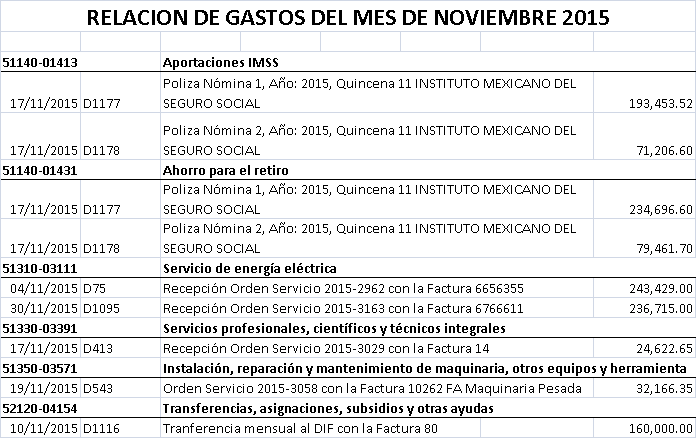 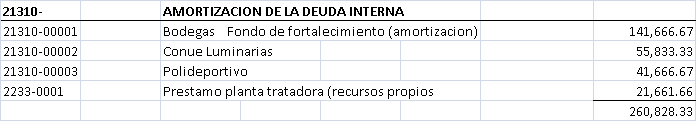 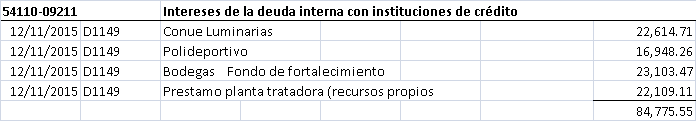 Inciso 3), Presenta el Presidente Municipal Ing. Gabriel Márquez Martínez, para su análisis,  la propuesta de dos empresas cerveceras: Cerveza Corona de los Altos, S.A. de C.V. y Cuauhtémoc Moctezuma S.A de C.V.; para que en su caso se elija a aquella con quien se celebre el convenio de exclusividad  en la venta de sus productos durante las festividades y espacios que así se estipulen en el convenio por el periodo de la administración municipal 2015-2018, a cambio de apoyo económico o en especie a favor del municipio. Dando lectura a cada una de las propuestas. Manifiesta el Presidente Municipal que la Comisión Edilicia colegiada de Espectáculos públicos, conformada por él como titular y como vocales el C. Francisco Ramos Cervantes y la Lic. Karen Jacqueline Padilla Hermosillo ha estudiado ya las propuestas  y se inclinan a favor de la presentada por Cuauhtémoc Moctezuma S.A. de C.V. El Munícipe Lic. Eduardo Díaz Ramírez en uso de la voz, solicita copia simple de los documentos de cada una de las empresas cerveceras, comenta que en el documento correspondiente a la cervecera Cuauhtémoc Moctezuma no aparecen los números de teléfonos, mismos que solicita en caso de requerir algún patrocinio. En el análisis comenta el Presidente Municipal que el ingreso obtenido con la celebración del convenio en mención, junto con el de la concesión del palenque se pretende destinar en la realización de obra pública (plaza) y el respectivo proyecto ejecutivo, en la comunidad de Belém de María. El Munícipe Mtro. Eleuterio Hernández Gómez alude a que si se ha contemplado cómo se culminarán las acciones que se pretender realizar con el ingreso, ya que es obvio que no será suficiente este recurso, respondiendo el Presidente Municipal Ing. Gabriel Márquez Martínez que se contempla la obtención de recursos a través del Fondo de Infraestructura Social Municipal. Continuando con el uso de la voz la munícipe C. Martha Leticia González González cuestiona el por qué la inversión del recurso en la comunidad de Belém de María, además que el pago de uniformes es un gasto fuerte habiendo necesidades primordiales, mencionando que el recurso no debe irse para cumplir compromisos de campaña, respondiendo el Presidente Municipal que sabe de las necesidades presentes en  toda la población, que se pretende en ese lugar porque ya se cuenta con el terreno, aunado a que es una comunidad que está en crecimiento y se está buscando que sea ordenado; en cuanto al gasto de uniformes es la empresa quien estará  aportando $200,000.00 (doscientos mil pesos 00/100 M.N.) en uniformes deportivos; explica que a cambio de la exclusividad, la empresa ofrece apoyo económico, más apoyo en especie en uniformes deportivos, dotación de productos, descuento en compra de productos y en renta de mobiliario para clientes, asimismo que no son compromisos de campaña sino ejecución de proyectos y en referencia a los uniformes se busca apoyar a los jóvenes a través de la práctica deportiva evitando posibles desviaciones. Otorgado el uso de la voz al munícipe Dr. Luís Alfonso Navarro Trujillo expone estar de acuerdo en favorecer a los jóvenes ocupándoles en el deporte, sin embargo; considera que hay necesidades básicas en las colonias, sugiriendo se revise las posibilidades para celebrar convenios con compañías que ofrezcan más, logrando mayor impacto y beneficio para las colonias con mayor rezago, ya que considera es mucho dinero invertido en uniformes. Analizado y discutido y previo a someterse a votación, menciona el Presidente Municipal Ing. Gabriel Márquez Martínez que fue su decisión presentar este asunto ante el Pleno del Ayuntamiento para que como cuerpo colegiado se elija, y se actúe siempre con transparencia;  para su aprobación   se dan instrucciones al Secretario General para que realice la votación correspondiente la que siendo de forma económica refleja 10 diez votos a favor de la empresa sugerida por la comisión colegiada de espectáculos públicos, Declarando el Presidente Municipal Ing. Gabriel Márquez Martínez aprobados por unanimidad de presentes, resultando el siguiente ACUERDO: --------------------------------ÚNICO: Se autoriza la celebración del convenio de exclusividad con la empresa cervecera Cuauhtémoc Moctezuma S.A de C.V.; para la venta de sus productos durante las festividades y espacios que así se estipulen en el convenio, por el periodo de la administración municipal 2015-2018, a cambio y a favor del municipio de apoyo económico por la cantidad de $720,000.00 (setecientos veinte mil pesos 00/100 M.N.) y, en especie: uniformes deportivos por una cantidad de $200,000.00 (doscientos mil pesos 00/100 M.N.), 30 cajas anuales de obsequio en producto, 15% de bonificación al precio de lista y, 50% de descuento en renta de mobiliario para los clientes que manejan productos de la empresa. ---------------------------------------------------------------------------------ASUNTOS VARIOS; yContinuando en el punto de asuntos varios el Presidente Municipal Ing. Gabriel Márquez Martínez da instrucciones al Secretario General para que informe lo relativo a este punto, a lo que el Lic. José Miguel Loza Alcalá menciona que para sesiones posteriores, todo asunto que deba tratarse en el punto de Asuntos Varios deberá ser presentado ante la Secretaría General con una anticipación de por lo menos 24 horas a la fecha de celebración de la sesión de Ayuntamiento, para que pueda ser agregado al orden del día, con el objeto de dar agilidad y orden a las sesiones. A este respecto el Munícipe Dr. Luís Alfonso Navarro Trujillo externa su acuerdo a que las sesiones se desahoguen ordenadamente, mencionando que está claro que los asuntos varios refieren a asuntos de carácter informativo, a hacer comentarios o manifestaciones. -------------------Concedido el uso de la voz al Munícipe Mtro. Eleuterio Hernández Gómez, hace comentario en referencia al artículo 178 del Reglamento del Gobierno y la Administración Pública del Municipio de San Miguel el Alto, Jalisco, que aborda la suplencia de los integrantes del Ayuntamiento, aludiendo a que no se ha nombrado al munícipe que supla al Presidente Municipal para ausencias menores a 72 horas, invitando a que se tome en consideración para agregarse al orden del día de la siguiente sesión. Asimismo, y como titular de la comisión edilicia de Nomenclatura, Calles y Calzadas, comenta con relación a la necesidad de entablar una conversación con el director de obras públicas a efectos de conocer los fraccionamientos que estén operando en primeras etapas de construcción y no se tengan recibidas propuestas de nomenclatura; a este respecto el Presidente Municipal Ing. Gabriel Márquez Martínez responde que la comisión de Obras Públicas, se dará a la tarea de revisar los nuevos fraccionamientos y la nomenclatura. --------------------La Síndico Municipal Mtra. Lorena del Carmen Sánchez Muñoz, da lectura al documento que corresponde a la notificación de las autoridades demandadas, en este acto al Pleno del Ayuntamiento, Presidente Municipal, Director de Obras Públicas, Director del Organismo Público Descentralizado denominado Sistema de Agua Potable y Alcantarillado y Saneamiento, Director de Catastro, Síndico; todos del Ayuntamiento de San Miguel el Alto, Jalisco, con referencia al juicio promovido por Rafael Hermosillo en contra de las autoridades antes mencionadas. Documento que se acompaña en copia simple del acta de fecha 4 cuatro de diciembre de 2015 dos mil quince, mediante la cual se evacúa la vista, se nombra por parte del actor nuevo abogado patrono, se revoca al anterior y se señala nuevo domicilio procesal, no es posible el desahogo de la audiencia, y se señalan las 10:30 diez horas con treinta minutos del día 23 veintitrés de marzo de 2016 dos mil dieciséis  para el desahogo de la prueba testimonial ofrecida por la actora, quedando debidamente notificadas en los términos de la Ley. -----------------------------------La Munícipe C. Hilda Adriana Vázquez Jiménez, pregunta si habrá ajustes de sueldos, respondiendo el Presidente Municipal Ing. Gabriel Márquez Martínez que este cabildo aprobó  el presupuesto de egresos para el ejercicio fiscal 2016 sin aumento de salarios. –El Presidente Municipal Ing. Gabriel Márquez Martínez, en atención a lo manifestado en la sesión anterior por el munícipe Dr. Luís Alfonso Navarro Trujillo, con referencia a la integración del patronato  del Sistema DIF Municipal, informa que realizó la observación a la directora del organismo, quien le informó que se integra ente otros, por un vocal representante de los servicios coordinados de salud pública. Menciona el Regidor Dr. Luís Alfonso Navarro Trujillo que no existió confusión, sino que se invitó a su jefe inmediato, siendo excluida su participación a sabiendas que él es el representante del organismo público de salud en el municipio. ------------------------------------------------------------CLAUSURAEl Presidente Municipal Ing. Gabriel Márquez Martínez, declara concluida la octava sesión ordinaria del Ayuntamiento Constitucional de San Miguel el Alto, Jalisco, 2015-2018, siendo las 12:23 doce horas con veintitrés minutos del día de su realización, 5 de enero de 2016 dos mil dieciséis, siendo válidos todos y cada uno de los acuerdos tomados. ------------------------------------------------------------------------------------------------------CONSTE. DOY FE.SECRETARIO GENERAL DEL AYUNTAMIENTOLIC. JOSÉ MIGUEL LOZA ALCALÁFraccionamientoAGUSTÍN YAÑEZCalle A que corre de norte a sur,  perpendicular  a avenida Pensador MexicanoALFREDO R. PLASCENCIACalle B que corre de oriente a poniente, paralela a avenida Pensador MexicanoMARIANO AZUELACalle C que corre de norte a sur, cerrada y paralela a calle AJUAN JOSÉ ARREOLAOtros nombres con previsión al crecimiento del asentamiento humano.Calle 1: Juan Rulfo; calle 2: Enrique González Martínez; calle 3: Francisco Rojas González; calle 4: José Clemente Orozco; calle 5: Agustín de la Rosa; calle 6: Enrique Díaz de León; calle 7: Gerardo Murillo y; calle 8: Luís Barragán Morfín.